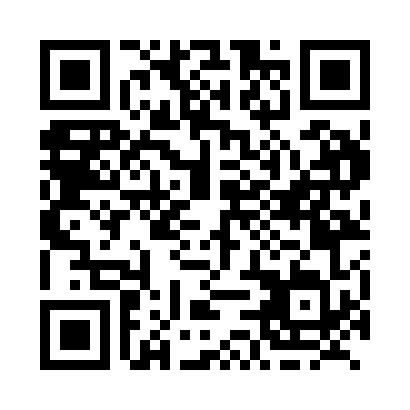 Prayer times for Cranford, Alberta, CanadaMon 1 Jul 2024 - Wed 31 Jul 2024High Latitude Method: Angle Based RulePrayer Calculation Method: Islamic Society of North AmericaAsar Calculation Method: HanafiPrayer times provided by https://www.salahtimes.comDateDayFajrSunriseDhuhrAsrMaghribIsha1Mon3:305:261:337:059:4011:372Tue3:305:271:347:059:4011:373Wed3:315:281:347:059:4011:374Thu3:315:281:347:059:3911:375Fri3:325:291:347:059:3911:366Sat3:325:301:347:059:3811:367Sun3:335:311:347:059:3811:368Mon3:335:321:357:049:3711:369Tue3:345:331:357:049:3611:3610Wed3:345:341:357:049:3611:3511Thu3:355:351:357:039:3511:3512Fri3:355:361:357:039:3411:3513Sat3:365:371:357:039:3311:3414Sun3:365:381:357:029:3211:3415Mon3:375:391:357:029:3211:3316Tue3:385:401:367:019:3111:3317Wed3:385:411:367:019:3011:3218Thu3:395:421:367:009:2811:3219Fri3:405:441:367:009:2711:3120Sat3:405:451:366:599:2611:3121Sun3:415:461:366:589:2511:3022Mon3:415:471:366:589:2411:3023Tue3:425:491:366:579:2311:2924Wed3:445:501:366:569:2111:2725Thu3:465:511:366:559:2011:2426Fri3:495:521:366:559:1911:2227Sat3:515:541:366:549:1711:1928Sun3:535:551:366:539:1611:1729Mon3:565:571:366:529:1511:1530Tue3:585:581:366:519:1311:1231Wed4:015:591:366:509:1211:10